Plan de travail mardi 28 avrilSur ton cahier de devoirs, écris la date. Fais bien attention à la hauteur de chaque lettre.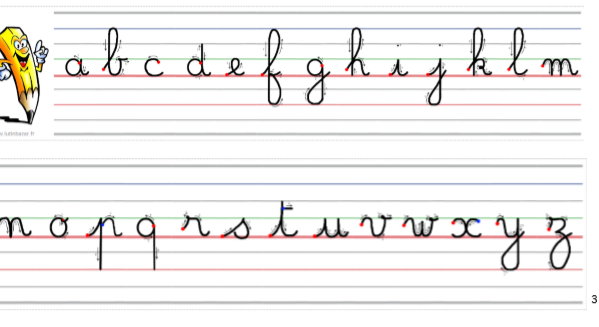 As-tu bien appris à écrire les mots outils ?Dictée de mots : Elle – alors – au – avec – puis – du – chez – dans - et – aussi – tout – toujours – donc – devant – ensuite – encore – comment – jamais – même – assez.Dictée de phrases :Elle est chez elle.La reine en a assez.Dans la semaine, nous irons au marché.LectureLecture par l’adulte de l’histoire « la petite poule rousse ».Pour préparer la lecture, repère les mots difficiles, colorie-les et avec de l’aide, essaye de les lire.Liste des mots à lire :Quatre – un cochon – un canard – un chat – une poule – rousse – trois – joli – petit – jour – blé – ami – moi – pousse – épis – venir – couper – animaux – venir – sans – farine – préparer – déguster – juste – devant – picoré.Lecture du texte (pour les bons lecteurs en entier), pour les faibles lecteurs (lecture page par page).Questions de compréhensionJe vous fais parvenir un fichier (il est à imprimer).Arts visuelsJe dessine la petite poule rousse.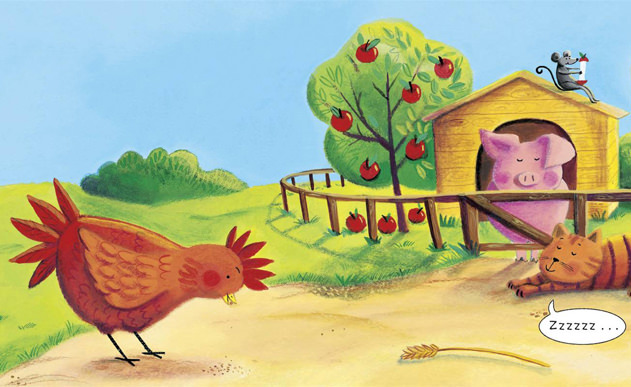 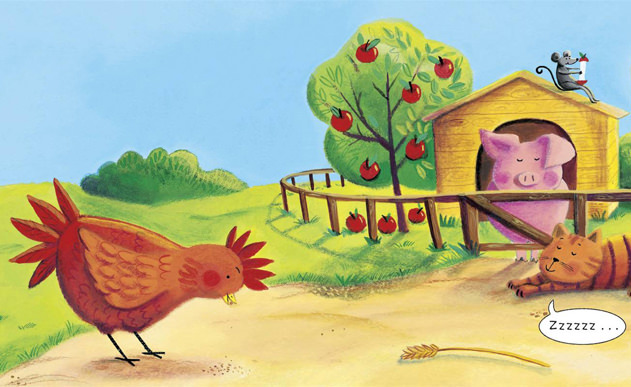 MathématiquesRange ces nombres du plus petit au plus grand :61 – 59 – 55 – 50 – 53 – 56 – 42 Dictée de nombres :Ecris les nombres suivants : 25 – 66 – 68 – 60 – 45 – 58 – 45 – 40.Ecris les nombres suivants en lettres :13 :	7 : 	12 :10 : 	6 :	20 :Compte de 2 en 2 de 4 à 44. (Aide-toi de ton tableau des nombres)Calcul mental :6 - 5 =…                                 7 - 1 = …	                       8 + 8 = …10 - 5 = …                              8 - 4 = …	                         7 + 7 = …17 - 7 = …                               20 – 10 = …                    10 – 10 = …Complète :9 = 5 + …	10 = 5 + …7 = 5 + …	8 = 5 + …Ecris (sur ton ardoise) les opérations qui font 8 :7 + 1= 	5 – 1 =                                         10 – 2=6 + 3 = 	5 + 3 =	9 – 2 =4 + 4 =	1 + 7 =	1 + 7 = Dessine le double de 6 Problème :La maitresse achète un livre 10 euros. Elle paie avec des pièces de 2 euros. Combien de pièces donne-t-elle ? (Tu peux faire un schéma pour t’aider).La maitresse donne … pièces de 2 euros.Bravo tu as bien travaillé ! Maintenant, tu peux faire un dessin, un jeu de société, aller faire un jeu dans le jardin (si tu en as un) ou à la maison.Devoirs pour jeudi 30 avril :Apprendre/ revoir les mots outils :Le – une – la – il – elle – sur – alors – il /elle est – de – les – au – avec – puis – à – du – chez – dans- des – et – aussi – nous – vous – tout – pour – toujours – mon – ton – son – donc – sans – avant – devant – en - entre – ensuite – encore – comment – mais – jamais – même – mes – tes – ses – assez.